Nr……………………………………………...……….....                                Stargard, dnia …….….…202…..... r.Wypełnia organ						Inwestor :…………… …………………………………………                                 Powiatowy Inspektorat NadzoruImię i nazwisko lub nazwa inwestora                                                                                        Budowlanego w Stargardzie                                                                                     .......................................................................................                         ul. Skarbowa  1, 73-110 Stargard                                                       Adres                                                                                                                                                                                                                                                                                                                                                                                                                                    ┌                                                                      ┐┌                                                                ┐                                                                                           ………………………………………                				   Telefon    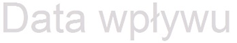 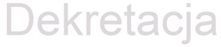                                                              └                                                                     ┘ └                                                              ┘WNIOSEKo udzielenie pozwoleniana użytkowanie obiektu budowlanegona podstawie art. 55 i 57 ustawy z dnia 7 lipca 1994r. – Prawo budowlane(Dz.U.  2020r., poz1333)………………………………………………..………..........................................................................................................................…………………………………………………………………………………………………………………………………………………….    Określić nazwę obiektu budowlanego lub robót budowlanychKategoria obiektu: …..............…….....……..,na nieruchomości położonej w:........................................................................................, działka nr:...........….….., obręb  …………….......……..…….…., przy ul.......................................................... . 1186)Wnoszę o wydanie decyzji o pozwoleniu na użytkowanie: ….........................................nr:..................,Stanowiącej własność: ………………………………………………………...………………….…………….…………............., …………………………………………………………………………………………………………………………………….…………........Zawiadamiam, że w dniu ………....…. zostały wykonane w pełnym*) / niepełnym zakresie*) roboty budowlane, zrealizowane na podstawie decyzji o pozwoleniu na budowę:z dnia …………….............…, nr……….…..………., znak………..…………..….………………………….…,                    wydanej przez ………………………………………………….…………………………………….…Niniejszy wniosek został poprzedzony odbiorem częściowym – pozwolenie na użytkowanie     z dnia:............................, znak:  ………………………………………………………………………….…………………………….*) Niepotrzebne skreślić         ……………..………………………………….………….        Czytelny podpis inwestora/ inwestorów  lub pełnomocnikaOŚWIADCZENIE INWESTORA - INWESTORÓW O WŁAŚCIWYM ZAGOSPODAROWANIU TERENÓW PRZYLEGŁYCH (w przypadku, gdy eksploatacja wybudowanego obiektu jest uzależniona od ich właściwego zagospodarowania)Oświadczam/my, że po zakończeniu robót budowlanych:Zgodnie z art. 57 ust. 1 pkt 3 ustawy z dnia 7 lipca 1994 r. Prawo budowlane (Dz.U.  2020 r., poz. 1333)………………………………………………………………........................................................................................……………………………………………………………………………………........................................................................................……………………………………………………………………………………........................................................................................…………………… Nazwa inwestycji wg decyzji zezwalającej na budowę, adres, nr ew. działki, obrębtereny przyległe do wybudowanego obiektu zostały właściwie zagospodarowane.                                   *)........................................................................                 Czytelny podpis inwestora /inwestorów lub pełnomocnikaOŚWIADCZENIE KIEROWNIKA BUDOWY O ZGODNOŚCI WYKONANYCH ROBÓT               Z PROJEKTEM BUDOWLANYM I POZWOLENIEM NA BUDOWĘ ORAZ PRZEPISAMI  I NORMAMI Zgodnie z art. 57 ust. 1, pkt 2 ustawy z dnia 7 lipca 1994 r. - Prawo budowlane.Niniejszym oświadczam, że budowa:………………………………………………………………………………………….………………………………………………………………………………………………………………..…………………………………………………………………..………………………… określić rodzaj obiektu lub robót, lokalizacjęzrealizowana na podstawie decyzji pozwolenia na budowę: nr ...................................................................znak:....................................................................................................................... z dnia............................................Została wykonana zgodnie z obowiązującymi przepisami, w tym techniczno-budowlanymi, zasadami wiedzy technicznej oraz wymaganiami określonymi w art. 5 ustawy Prawo budowlane, Został doprowadzony do należytego stanu i porządku teren budowy, a także w razie korzystania ulicy*), sąsiedniej nieruchomości*), budynku lub lokalu *),Zgodnie z art. 57 ust. 1a ustawy z dnia 07 lipca 1994 r., Prawo budowlane (Dz.U.  2019 r., poz. 1186), dokonałem/am pomiarów powierzchni użytkowej budynku mieszkalnego               i poszczególnych lokali mieszkalnych, w sposób zgodny z przepisami, o których mowa              w art. 34 ust. 6 pkt. 1 ustawy Prawo budowlane – która wynosi: ………………….……m2Stwierdzam, że w stosunku do zatwierdzonego projektu budowlanego i warunków pozwolenia na budowę, w toku wykonywania robót budowlanych, wprowadzono następujące zmiany:istotne:…………………..………………..……………………………….…………………………………………………………………………………………………..………………..……………………………….…………………………………………………………………………………………………..………………..……………………………….………………………………………………………………………………nieistotne:…………………..………………..……………………………….…………………………………………………………………………………………………..………………..……………………………….…………………………………………………………………………………………………..………………..……………………………….………………………………………………………………………………wymienić każdą podstawową zmianę       W załączeniu składam  kopie rysunków (2 szt) wchodzących w skład zatwierdzonego projektu budowlanego z naniesionymi zmianami i klauzulą projektanta zgodnie z art.  ustawy Prawo budowlane.Jednocześnie oświadczam, że zastosowane wyroby budowlane spełniały wymagania zgodne z art. 10 oraz art. 5 ust. 1 pkt 1 ustawy z dnia 7 lipca 1994 r. Prawo budowlane oraz zostały wprowadzone do obrotu zgodnie z odrębnymi przepisami:rozporządzeniem Parlamentu Europejskiego i Rady (UE) Nr 305/2011 z dnia 9 marca 2011r. ustanawiającego zharmonizowane warunki wprowadzania do obrotu wyrobów budowlanych                     i uchylającego dyrektywę Rady 89/106/EWG,ustawą z dnia 16 kwietnia 2004 r. o wyrobach budowlanych (tekst jednolity Dz. U. z 2014r., poz. 883 z późniejszymi zmianami),rozporządzeniem Ministra Infrastruktury z dnia 11 sierpnia 2004 r. w sprawie sposobów 
deklarowania zgodności wyrobów budowlanych oraz sposobu znakowania ich znakiem
budowlanym (Dz. U. Nr 198, poz. 2041 z późniejszymi zmianami). Zastosowane wyroby budowlane były oznakowane:oznakowaniem CE a wyrobom tym towarzyszyły: załączona przez producenta informacja                           o wyrobach zgodna z art. 9 ust. 2 rozporządzenia Nr 305/2011, kopia deklaracji właściwości użytkowych a także instrukcje obsługi i informacje na temat bezpieczeństwalub/orazznakiem budowlanym, którym towarzyszyły: informacje załączone przez producenta zgodne z § 12 ust. 1 rozporządzenie Ministra Infrastruktury z dnia 11 sierpnia 2004 r. w sprawie sposobów deklarowania zgodności wyrobów budowlanych oraz sposobu znakowania ich znakiem budowlanym (Dz. U. Nr 198, poz. 2041 z późniejszymi zmianami) oraz instrukcje obsługi                 i informacje na temat bezpieczeństwaa wyroby dopuszczone do jednostkowego zastosowania w obiekcie budowlanym zostały wykonane według indywidualnej dokumentacji technicznej, sporządzonej przez projektanta obiektu lub z nim uzgodnionej i posiadały oświadczenie producenta, w którym zapewnia on zgodność wyrobu budowlanego z tą dokumentacją oraz z przepisami. Tym samym potwierdzam, że ww. obiekt budowlany nadaje się do użytkowania.**)……….………………………………………..…….……     Czytelny podpis i pieczątka kierownika budowyPOTWIERDZENIE OŚWIADCZENIA KIEROWNIKA BUDOWY PRZEZ: 1. Projektanta **) ....................................................................................................................................................................                                        czytelny podpis i pieczątka projektanta2. Inspektor Nadzoru    Inwestorskiego **)……………………….…………………………………..……………………………………………………                                                                                                                            czytelny podpis i pieczątka inspektora nadzoru inwestorskiego *) Niepotrzebne skreślić**) Świadomy(a) odpowiedzialności karnej za podanie w niniejszym oświadczeniu nieprawdy, zgodnie z art. 233 Kodeksu karnego, potwierdzam własnoręcznym podpisem prawdziwość niniejszych stwierdzeń.Stargard, dnia …….….…202....r.Inwestor :…………… …………………………………………                                 Powiatowy Inspektorat NadzoruImię i nazwisko lub nazwa inwestora                                                                                        Budowlanego w Stargardzie                                                                                     .......................................................................................                         ul. Skarbowa  1, 73-110 Stargard                                                       Adres                                                                                                              ………………………………………                				   Telefon    OŚWIADCZENIENa podstawie art. 56 ustawy  z dnia 07 lipca 1994 r., Prawo budowlane                                 (Dz.U. 2019 r., poz.1186),  składam oświadczenie,  że organy wymienione                           w art. 56 ust. 1 pkt. 2 i 4 zostały zawiadomione o zakończeniu budowy i zamiarze przystąpienia do użytkowania  obiektu budowlanego:……………………………………………………………….………………………………………………………………….……………………………………………………………………………………………………………………………………………………………………….         Wymienić rodzaj obiektu budowlanego – nie nazwę pozwolenia na budowępołożonego w miejscowości ………………....................................., na działce nr……., obręb…………….……….............…......   zrealizowanego na podstawie pozwolenia na budowę nr…………..……, wydanego przez Starostę Stargardzkiego w dniu: …………….1.   Nie wniosły sprzeciwu i uwag do użytkowania *).2.   Nie wniosły sprzeciwu, lecz następujące uwagi *):……………………………………………………………………………………………………………………………….……………………………………………………………………………………………………………………………………………….……………………………………………………………………………………………………………………………………….………………………………………**) ………………………………………………………							                Czytelny podpis inwestora/inwestorów*)    Niepotrzebne skreślić**) Świadomy(a) odpowiedzialności karnej za podanie w niniejszym oświadczeniu nieprawdy, zgodnie z art. 233 Kodeksu karnego, potwierdzam własnoręcznym podpisem prawdziwość niniejszych stwierdzeńGeodeta:                                                            Stargard, dnia ……...….…202..…...r.		…………………………………………………..…………                                                         Imię i nazwiskoINFORMACJA GEODETYdotycząca usytuowania obiektu/ów budowlanego/ych *) Zgodnie z  art. 57 ust. 1 pkt 5 - ustawy Prawo budowlane (Dz.U.  2019 r., poz. 1186)INFORMUJĘ, że obiekt/y budowlany/e *): …………………………………………………………………………………………………………...………………………………………………………………………………………………………  (podać nazwę i adres obiektu)     którego Inwestorem jest/są:…………………………………………………………………………………………………………...………………………………………………………………………………………………………(Imię i nazwisko lub nazwa inwestora; adres)zrealizowany/e na podstawie projektu budowlanego:zatwierdzonego decyzją o pozwoleniu na budowę *): z dnia …………..…………, nr………….…………., znak………..………….…………………….…………,  wydaną przez Starostę Stargardzkiego. lub złożonego wraz ze zgłoszeniem budowy *), o której mowa w art. 29 ust. 1 pkt 1a i 19 a, ustawy Prawo budowlane, w dniu: …………………………………………, zostałusytuowany/ne  jest/są zgodnie z zatwierdzonym projektem zagospodarowania działki lub terenu *):usytuowany/ne jest/są z odstępstwami od zatwierdzonego projektu zagospodarowania działki lub terenu z zakresie *):…………………………………………………………………………………………………………...………………………………………………………………………………………………………     (wymienić odstępstwa)Uwaga:Informację o odstępstwach należy zamieścić w formie odpowiedniej adnotacji, na mapie geodezyjnej inwentaryzacji powykonawczej w polu niezajętym na rysunek mapy albo                            w załączniku do tej mapy.Przypomnienie Dokumentacja geodezyjna - geodezyjna dokumentacja powykonawcza powinna zostać  opatrzona klauzulą urzędową (9art. 12b ust. 5), przez Organ Służby Geodezyjnej                                   i Kartograficznej  w Stargardzie w chwili przyjęcia operatu technicznego do zasobu, albo zawierać oświadczenie o uzyskaniu pozytywnego wyniku weryfikacji  (art. 12b ust. 5a), które składa wykonawca prac geodezyjnych(posiadający odpowiednie uprawnienia zawodowe     w dziedzinie geodezji i kartografii) pod rygorem odpowiedzialności karnej za składanie fałszywych oświadczeń.Uwaga:Informację o odstępstwach należy zamieścić w formie odpowiedniej adnotacji, na mapie geodezyjnej inwentaryzacji powykonawczej w polu niezajętym na rysunek mapy albo  w załączniku do tej mapy.Oświadczam, że posiadam odpowiednie uprawnienia zawodowe uprawniające do wykonywania samodzielnej funkcji w dziedzinie geodezji i kartografii. *) -Niepotrzebne skreślić                                                                  …….....................................................................................                                                                                                                                                                Czytelny podpis osoby wykonującej samodzielną funkcję                                                                                                                                          w dziedzinie geodezji i kartografii, wraz z  nr uprawnień zawodowych I.  INWESTOR    ……………………………………………………………………………………………………………………………………………………                                                     Imię i nazwisko, adres z kodem pocztowymAdres budowy: ul. ……………………………………………………...………, obecny nr działki …..……..,   obręb……………………………  miejscowość ………………………………………………, Nazwa i rodzaj inwestycji: ………………………………………………………………………………………………………….………………..……………………………………………………………………………………………………….….………Inwestycja została zrealizowana na podstawie;Decyzji o pozwoleniu na budowę nr *): ……………………………………….. z dnia: …………….,Zgłoszenia budowy nr*)....…….........................………………………………….. z dnia: …………….,Odbiór *): całkowity; częściowy (zakres) ................................................................................................. …………………………………………………................................................................…...…………….....,Termin rozpoczęcia budowy: ………….,  zakończenia budowy*)…….…….-   całkowity / częściowy.II. BUDYNKI (kartę należy wypełnić dla każdego nowopowstałego budynku)Ilość budynków na działce ……………………szt,Charakterystyka obiektu:Powierzchnia zabudowy ……………………..…… m2,Powierzchnia użytkowa (bez powierzchni garażu)……………………..…… m2,Kubatura ……………………..…… m3,Ilość mieszkań ………, ilość izb (kuchnia +pokoje) …….., powierzchnia garażu …….……..……,Długość (m) ……..….………...…, szerokość (m) ……………....……, wysokość (m).……...……...,Liczba kondygnacji (bez antresoli i poddaszy nieużytkowych)naziemnych..........……, • podziemnych ….......….,Podpiwniczenie *)pełne;         • częściowe;      • bez podpiwniczenia;Technologia wznoszenia *)                 •    tradycyjna,             •  monolityczna,wielkopłytowa,       •  szkieletowo – drewniana,wielkoblokowa,      •    inna ……………………...,Wyposażenie budynku w instalacje*)   ElektrycznaWodociągowa: z sieci *); do zbiornika *),Kanalizacja sanitarna: do sieci *); do zbiornika bezodpływowego*); do studni chłonnej *); inna …………………………….…..*);Kanalizacja deszczowa: do sieci *); do zbiornika bezodpływowego*); do studni chłonnej *); inna ………………………….……..*);Gazowa: z sieci *); ze zbiornika *) , C-o: z sieci *); indywidualne *).   Lokale wbudowane, niemieszkalne w budynkach mieszkalnych jednorodzinnych (bez garażu) *);Jakie  …………………………………………………………………..,  pow. użytkowa ………….m2Ilość mieszkań wg. liczby izb – (izby=kuchnia + pokoje) *)      • 1- izbowe ………..,            • 5-izbowe  ………..,   • 2- izbowe ………..,            • 6-izbowe  ………..,    • 3- izbowe ………..,            • 7-izbowe  ………..,   • 4- izbowe ………..,            • 8-i więcej  ………..,  III.  BUDOWLE• Kubatura ……………………..…… m3,     • Powierzchnia  …………………………… m3,• Pojemność ……………………….. m3,     •  Długość …..……… ………………. .…..  m,• Szerokość  ……………………….. m,       • Wysokość   …………………….…....……m,IV.  RUROCIĄGI, PRZEWODY, LINIE I SIECI        Rodzaj sieci: ………………………………………………………………………………………..…………………..….., Długość  ……………………..…… m,    •    Średnica  ………………..………..…… m3,Napięcie …………………………..  kVV.   OBIEKTY BUDOWLANE - niewymienione w pkt. II-IV *)Dane charakterystyczne dla danego obiektu budowlanego                ……….…………………………………………………………………………………………………………………………………………….                ……….……………………………………………………………………………………………………………………………………...……..VI. CHARAKTERYSTYKA ENERGETYCZNA BUDYNKU (poniższe dane należy podać zgodnie z informacjami zawartymi w projekcie architektoniczno-budowlanym):Uwaga: **) Wskaźnik EP określa roczne zapotrzebowanie na nieodnawialną energię pierwotną odniesione do jednostki                   powierzchni pomieszczeń o regulowanej temperaturze powietrzaf)  W przypadku wystąpienia dla danego rodzaju przegrody więcej niż jednego współczynnika przenikania ciepła                 U  w   W(m2K) np. kilka współczynników przenikania ciepła dla ścian zewnętrznych, należy podać wartość najbardziej niekorzystną pod względem izolacyjności cieplnej (największą). Sporządził/a: ………………………………………………………………………..………..                                                                                                                                  pieczątka i podpisUpr. bud.  nr. : ………………………………………………………...……………….……… *) - Niepotrzebne skreślić    UWAGA:  Dokument ma jedynie charakter informacyjny i pomocniczy. Służy do celów statystycznych do GUS zgodnie z Programem badań statystycznych statystyki publicznej na rok 2016 (Dz. U. 2015 poz. 1304).SPIS DOKUMENTÓW DO WNIOSKU O POZWOLENU NA UŻYTKOWANIEProsimy o  przedłożenie dokumentów z zachowaniem  następującej kolejności właściwe zaznacz znakiem „X”Zgodnie z art. 57 ustawy z dnia 7 lipca 1994 r. Prawo budowlane  załączam następujące dokumenty:Wniosek o pozwolenie na użytkowanie  ;  Oświadczenie Inwestora o właściwym zagospodarowaniu terenów przyległych, jeżeli eksploatacja wybudowanego obiektu jest uzależniona od ich odpowiedniego zagospodarowania ;Oświadczenie kierownika budowy: ;o zgodności wykonania obiektu z projektem budowlanym, warunkami pozwolenia na budowę oraz przepisami,o doprowadzeniu do należytego stanu i porządku terenu budowy, a także – w razie korzystania z ulicy, sąsiedniej nieruchomości, budynku lub lokalu. W przypadku zmian nieodstępujących w sposób istotny od warunków pozwolenia na budowę, dokonanych podczas wykonywania robót oświadczenie kierownika budowy winno być potwierdzone przez projektanta i inspektora nadzoru. ;Zaświadczenie o przynależności do właściwej izby samorządu zawodowego kierownika budowy (kserokopia) ;Zaświadczenie o przynależności do właściwej izby samorządu zawodowego kierownika/ów  robót (kserokopia) ;Zaświadczenie o przynależności do właściwej izby samorządu zawodowego inspektora  nadzoru (kserokopia) ;Potwierdzenie oświadczenia kierownika budowy przez Projektanta i Inspektora (jeżeli istniał obowiązek jego ustanowienia) ; Informacja Geodety dotycząca usytuowania obiektu/ów ;Karta informacyjna ;Oryginał dziennika budowy - dla każdego obiektu (oryginały i kopie zawierające wpis kierownika budowy o zakończeniu budowy) ;Oryginały dziennika palowania; wbicia ścianki szczelnej; dziennik archeologiczny;dziennik pogody; inne.................................................................. (niepotrzebne skreślić)W razie zmian nieodstępujących w sposób istotny od zatwierdzonego projektu lub pozwolenia na budowę, dokonanych podczas wykonywania robót, należy dołączyć kopie rysunków wchodzących w skład zatwierdzonego projektu budowlanego  z naniesionymi zmianami,              a w razie potrzeby także uzupełniający opis. W takim przypadku oświadczenie - powinno być potwierdzone przez projektanta i inspektora nadzoru inwestorskiego (jeżeli został ustanowiony) ;Protokoły badań i sprawdzeń w tym:  Protokół pomiarów przewodów (o ważności 1 rok): wentylacyjnych ; spalinowych  ; wentylacji mechanicznej (w tym: pomiar skuteczności i hałasu wentylacji mech.)  ; Protokół pomiarowo-odbiorczy instalacji telekomunikacyjnej –dotyczy budynków wielorodzinnych ;Protokoły sprawdzenia instalacji elektrycznych (o ważności 5 lat):  Protokół z pomiarów skuteczności ochrony przeciwporażeniowej w instalacjach elektrycznych z zabezpieczeniami nadprądowymi ;Protokół z pomiarów skuteczności ochrony przeciwporażeniowej w instalacjach elektrycznych  zabezpieczonych wyłącznikami ochronnymi różnicowoprądowymi ;Protokół z pomiarów rezystancji izolacji instalacji elektrycznych ;, Protokół z rezystancji uziomów ;Protokół z badań technicznych i pomiarów kontrolnych urządzenia piorunochronnego (Metryka urządzenia piorunochronnego ; Protokół badań urządzenia piorunochronnego ;)Protokoły szczelności instalacji  wodociągowej ;Protokoły szczelności instalacji kanalizacyjnej ;Protokoły szczelności instalacji centralnego ogrzewania  ;Protokół próby szczelności instalacji gazowej ;Protokół próby szczelności instalacji tryskaczowej ;Protokół próby szczelności hydrantów wewnętrznych ;Protokoły i decyzje dla urządzeń podlegających odbiorowi przez Urząd Dozoru Technicznego (stały zbiornik ciśnieniowy na gaz płynny / dźwig do transportu osób -towarów / inne urządzenie umieszczone w Rozporządzeniu Rady Ministrów z dn.16 lipca 2002 r. w sprawie rodzajów urządzeń technicznych podlegających dozorowi technicznemu (Dz. U. Nr 120, poz. 1021, z dnia 29 lipca 2002 r. z późn. zm.) ;Protokół z próby szczelności bezodpływowego zbiornika na ścieki (szamba) ;Zbiornik bezodpływowy na ścieki – ksero atestu higienicznego ;Protokół z próby szczelności przydomowej oczyszczalni ścieków ;Protokół odbioru zjazdu ;Protokół odbioru pasa drogowego po wykonanych robotach ;Przyłącza: Protokół lub potwierdzenie zgodnie z odrębnymi przepisami, odbioru przyłącza wodociągowego ;Protokół lub potwierdzenie zgodnie z odrębnymi przepisami, odbioru przyłącza kanalizacji sanitarnej ;Protokół  lub potwierdzenie  zgodnie z odrębnymi przepisami, odbioru przyłącza elektroenergetycznego ;Protokół odbioru przyłącza kanalizacji deszczowej ;Protokół z próby szczelności przyłącza gazowego ;Sieci:Protokół z odbioru sieci wodociągowej ; kanalizacyjnej ; deszczowej ;Protokół z odbioru sieci gazowej ; 18)  Badanie przydatności wody  do spożycia – w przypadku wykorzystywania wody ze studni do celów spożywczych lub wody z sieci w zakresie budynków mieszkalnych wielorodzinnych, użyteczności publicznej  itd.  (oryginał i kopia) ; 19)  Inne w zależności od rodzaju realizowanej inwestycji ;Dokumentacja geodezyjna, zawierająca wyniki geodezyjnej inwentaryzacji powykonawczej oraz informację o zgodności usytuowania obiektu budowlanego z projektem zagospodarowania działki lub terenu lub odstępstwach od tego projektu, sporządzona przez osobę wykonującą samodzielne funkcje w dziedzinie geodezji i kartografii oraz posiadającą odpowiednie uprawnienia zawodowe – oryginał ;Zaświadczenie o nadaniu nr porządkowego dla posesji ;W przypadku zmiany nr działki/działek należy załączyć decyzję np. o podziale nieruchomości           (kserokopia) ;Oświadczenie inwestora o braku sprzeciwu lub uwag ze strony organów wg art. 56 tj. Państwowej Inspekcji Sanitarnej i Państwowej Straży Pożarnej dotyczy inwestorów - dotyczy przypadku, o którym mowa w art. 56 ust. 1a – „gdy projekt budowlany obiektu budowlanego nieobjętego obowiązkiem uzyskania pozwolenia na użytkowanie wymagał uzgodnienia pod względem ochrony przeciwpożarowej lub wymagań higienicznych                               i zdrowotnych”, ;Potwierdzenie wniesienia opłaty skarbowej  na konto bankowe  ; - patrz Pouczenie *)GMINA STARGARD BANK PEKAO S.A.  Nr rachunku bankowego 08-1240-3901-1111-0000-4216-5217Pełnomocnictwo *) (oryginał lub urzędowo poświadczony odpis pełnomocnictwa + opłata skarbowa – 17 zł (oryginał) od każdego stosunku pełnomocnictwa- zgodnie z załącznikiem z dnia  16 listopada 2006r., ustawy o opłacie skarbowej)  ;Inne………………………………………………………………………………………………………………………………………………………………………………………………………………………………………………………………………………………………………………………………………………………………………Ogółem liczba załączników dołączonych do wniosku:Dokumenty prosimy składać w papierowej teczce.WAŻNEWskazane jest, aby wniosek wraz z załącznikami został przygotowany w porozumieniu lub przez osobę posiadającą uprawnienia do pełnienia samodzielnych funkcji technicznych                          w budownictwie (projektant, kierownik budowy, inspektor nadzoru).Zgodnie z art. 57 ust. 4 Pb „Inwestor jest obowiązany uzupełnić dokumenty (…), jeżeli, w wyniku ich sprawdzenia przez właściwy organ, okaże się, że są one niekompletne lub posiadają braki                                i nieścisłości”. W związku z tym, bieg terminu rozpatrzenia wniosku (określonego w art. 54 Pb) liczy się od dnia otrzymania przez organ brakujących dokumentów.   *) Pouczenie:potwierdzenie dokonania opłaty skarbowej wyliczonej na podstawie ustawy z dnia                               16 listopada 2006 r. o opłacie skarbowej   (tj. Dz. U. z 2014 r. poz.1628) Obowiązek zapłaty opłaty skarbowej powstaje z chwilą złożenia wniosku o wydanie decyzji. Opłata skarbowa dokonywana jest bezgotówkowo przelewem na konto Urzędu, określając szczegółowo przedmiot, od którego dokonuje się zapłaty opłaty skarbowej. Opłacie nie podlega budownictwo mieszkaniowe (w tym garaże i budynki gospodarcze z nim związane).pełnomocnictwo w oryginale dla osoby działającej w imieniu Inwestora wraz z potwierdzeniem dokonania opłaty skarbowej w wysokości 17,0 zł (w przypadku zwolnienia z opłaty skarbowej należy podać podstawę prawną) KARTA INFORMACYJNAdo zawiadomienia o zakończeniu budowy lub wniosku o wydanie pozwolenia na użytkowanie (wypełnia kierownik budowy/robót) dotycząca nowo powstałych/ej: KARTA INFORMACYJNAdo zawiadomienia o zakończeniu budowy lub wniosku o wydanie pozwolenia na użytkowanie (wypełnia kierownik budowy/robót) dotycząca nowo powstałych/ej: KARTA INFORMACYJNAdo zawiadomienia o zakończeniu budowy lub wniosku o wydanie pozwolenia na użytkowanie (wypełnia kierownik budowy/robót) dotycząca nowo powstałych/ej:BUDYNKÓW BUDOWLI NADBUDOWY, ROZBUDOWY, PRZEBUDOWY OBIEKTÓW BUDOWLANYCH(tylko dla części nowych)Wskaźnik EP**)                             w kWh(m2rok)Współczynnik przenikania ciepła U w W(m2K)f)Współczynnik przenikania ciepła U w W(m2K)f)Współczynnik przenikania ciepła U w W(m2K)f)Współczynnik przenikania ciepła U w W(m2K)f)Współczynnik przenikania ciepła U w W(m2K)f)Wskaźnik EP**)                             w kWh(m2rok)Ścian zewnętrznych przy ti≥16oCDachu/stropodachu/stropu pod nieogrzewanymi poddaszami lub nad przejazdami przy ti≥16oCPodłogi na gruncie w pomieszczeniu ogrzewanym przy ti≥16oCOkien               (z wyjątkiem okien połaciowych).Drzwi balkonowych przy ti≥16oCDrzwi                      w przegrodach zewnętrznych lub w przegrodach między pomieszczeniami ogrzewanymi                  i nieogrzewanymi………………….szt. 